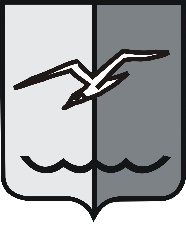 РОССИЙСКАЯ ФЕДЕРАЦИЯМОСКОВСКАЯ ОБЛАСТЬСОВЕТ ДЕПУТАТОВ городского округа ЛОБНЯР Е Ш Е Н И Еот 26.11.2019 г. № 206/51О внесении изменений в Положение «О контрольно-счетной палате городского округа Лобня»	В соответствии с Федеральным законом от 7 февраля 2011 года № 6-ФЗ «Об общих принципах организации и деятельности контрольно-счетных органов субъектов Российской Федерации и муниципальных образований», Законом Московской области от 22.01.2013 г. № 3/2013-ОЗ «О муниципальных должностях в контрольно-счетных органах муниципальных образований Московской области», учитывая мнения комиссии по бюджету, финансам и налогам, депутатов, 	Совет депутатов РЕШИЛ:1. Внести в Положение от 23.07.2012 г. № 179/9 «О контрольно-счетной палате городского округа Лобня» (с учетом изменений, внесенных решениями Совета от 25.09.2012 г. № 221/11, от 16.12.2016 г. № 103/5, от 25.12.2018 г. № 259/37) следующие изменения:1) часть 4.3 статьи 4 изложить в следующей редакции:«4.3. Председатель Контрольно-счетной палаты замещает муниципальную должность, заместитель председателя, инспекторы и специалисты Контрольно-счетной палаты являются муниципальными служащими.»;2) статью 13 дополнить частями следующего содержания:а) «13.4.1. Должностные лица Контрольно-счетной палаты обязаны соблюдать ограничения, запреты, исполнять обязанности, которые установлены Федеральным законом от 25 декабря 2008 года № 273-ФЗ «О противодействии коррупции», Федеральным законом от 3 декабря 2012 года № 230-ФЗ «О контроле за соответствием расходов лиц, замещающих государственные должности, и иных лиц их доходам», Федеральным законом от 7 мая 2013 года № 79-ФЗ «О запрете отдельным категориям лиц открывать и иметь счета (вклады), хранить наличные денежные средства и ценности в иностранных банках, расположенных за пределами территории Российской Федерации, владеть и (или) пользоваться иностранными финансовыми инструментами».»;б) «13.7. Председатель Контрольно-счетной палаты издает приказы и распоряжения по вопросам организации деятельности Контрольно-счетной палаты.».2. Опубликовать настоящее решение в газете «Лобня» и разместить на официальном сайте городского округа Лобня.3. Настоящее решение вступает в силу со дня его официального опубликования в газете «Лобня».4. Контроль за исполнением настоящего решения возложить на Невского А.В. - председателя комиссии по бюджету, финансам и налогам Совета депутатов городского округа Лобня.Председатель Совета депутатов				Глава городского округа Лобня						городского округа Лобня			Н.Н. Гречишников						     Е.В. Смышляев«28» 11. 2019 г.